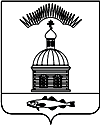 АДМИНИСТРАЦИЯ МУНИЦИПАЛЬНОГО ОБРАЗОВАНИЯ                      ГОРОДСКОЕ  ПОСЕЛЕНИЕ ПЕЧЕНГА ПЕЧЕНГСКОГО РАЙОНА МУРМАНСКОЙ ОБЛАСТИ       ПОСТАНОВЛЕНИЕ (ПРОЕКТ)от _____________                                                                                          № ______п. ПеченгаО    внесении    изменений   в    муниципальную целевую программу «Развитие муниципальной службы в муниципальном образованиигородское поселение Печенга Печенгского района Мурманской области на 2015 год»В соответствии с Федеральным законом от 06.10.2003 № 131-ФЗ "Об общих принципах организации местного самоуправления в Российской Федерации, в целях эффективного и рационального использования средств бюджета муниципального образования городское поселение Печенга Печенгского района Мурманской области на 2015 год,ПОСТАНОВЛЯЮ:В муниципальную целевую программу «Развитие муниципальной службы в муниципальном образовании городское поселение Печенга Печенгского района Мурманской области на 2015 год» (далее – программа), утвержденной Постановлением администрации муниципального образования городское поселение Печенга Печенгского района Мурманской области от 26.03.2015г. № 35  внести следующие изменения:В табличной части паспорта программы слова «Общий объем финансирования Программы составляет 608 000,00 (Шестьсот восемь тысяч рублей 00 копеек)», заменить словами «Общий объем финансирования Программы составляет 386 000,00 (Триста восемьдесят шесть тысяч рублей 00 копеек)».Таблицу № 2 программы изменить и изложить в новой редакции, согласно приложению № 1 к настоящему Постановлению.Пункт 7 программы изменить и изложить в новой редакции, согласно приложению № 2 к настоящему Постановлению.2.   Настоящее постановление вступает в силу со дня его опубликования.3. Настоящее Постановление опубликовать в соответствии с Порядком опубликования (обнародования) муниципальных правовых актов органов местного самоуправления городского поселения Печенга.4.   Контроль за исполнением настоящего Постановления оставляю за собой.Глава администрациимуниципального образования городское поселение Печенга                                                                 Н. Г. Ждановаисп.Копчинская И.А.тел 8 (815 54) 76 488СОГЛАСОВАНО:Заместитель главы администрации                                  «___»_________2015 г.__________/ А. Н.БыстровНачальник финансовогоотдела администрации                     «___»_________2015 г.__________/   О. И.БамбулВрИО начальника юридического отдела администрации                      «___»_________2015 г.__________/    Е. С. ГуцалРассылка -  5 экз.: 1 – прокуратура; 1 – дело; 1 – ФИНО; 1 – Юр.отдел ; 1 – МКУ «МФЦ МО г.п. Печенга»; Приложение № 1 к         Постановлению     администрациимуниципального         образованиягородское       поселение   Печенгаот__________________ №  ______Таблица 2Приложение № 2к Постановлению администрациимуниципального         образованиягородское       поселение   Печенгаот___________________ №______7. Программа мероприятий по реализации муниципальной целевой программы "Развитие муниципальной службы в муниципальном образовании городское поселение Печенга Печенгского района Мурманской области на 2015 год"№ 
п/пНаименование показателяЕдиница   
измеренияЗначение1.Повышение квалификацииПовышение квалификацииПовышение квалификации1.1.Стоимость услуги по повышению квалификации на одного человекарублей400001.2.Количество дней обученияднейДо 5-ти1.3.Командировочные расходы на одного человека - всегорублей29500в том числе:1.3.1.Средняя стоимость проезда к месту обучения и обратнорублей115001.3.2.Проживание (5 суток х  3000 рублей в сутки)рублей150001.3.3.Суточные (5 суток х 700 рублей)рублей3500Итого расходов на одного человекарублей70 0001.4.Количество слушателей курсов повышения квалификациичеловек4Всего расходов на курсы повышения квалификации в год ( 4 человека  х  70 000 рублей)рублей280 0002.Семинары по основным вопросам деятельности органов местного самоуправленияСеминары по основным вопросам деятельности органов местного самоуправленияСеминары по основным вопросам деятельности органов местного самоуправления2.1.Стоимость участия в семинаре на одного человека за деньрублей180002.2.Количество дней семинараднейДо 3-х2.3. Командировочные расходы на одного человека - всегорублей34100в том числе:2.3.1.Средняя стоимость проезда к месту проведения семинара и обратнорублей164002.3.2.Проживание ( 3 суток х 5500)рублей165002.3.3.Суточные (3 суток х 700 рублей)рублей2100Итого расходов на одного человекарублей53 0002.4.Количество участников семинарачеловек2Всего расходов на проведение семинаров ( 2 человека  х 53 000 рублей)рублей106 000Всего расходов на Программу (в год)Всего расходов на Программу (в год)рублей386 000№ п/пНаименование  мероприятийСрокиисполненияИсполнителиОбъем финансирования, (руб.) (местный бюджет)Ожидаемые результаты1.Разработка проектов нормативных правовых актов муниципального образования г. п. Печенга по вопросам муниципальной службыПостоянноАдминистрация муниципального образования  городское поселение ПеченгаПеченгского района Мурманской областиНе требуетПриведение нормативной правовой базы,  регулирующей отношения в сфере муниципальной службы, в соответствие с действующим законодательством, её совершенствование2.Обеспечение соответствия нормативных правовых актов, регулирующих отношения в сфере муниципальной службы, требованиям действующего ЗаконодательстваПостоянноАдминистрация муниципального образования  городское поселение ПеченгаПеченгского района Мурманской областиНе требуетПриведение нормативной правовой базы,  регулирующей отношения в сфере муниципальной службы, в соответствие с действующим законодательством, её совершенствование3.Проведение экспертизы нормативных  правовых актов на коррупциогенность ПостоянноАдминистрация муниципального образования  городское поселение ПеченгаПеченгского района Мурманской областиНе требуетРазвитие механизма предупреждения коррупции, выявления и разрешения конфликта интересов на муниципальной службе4.Повышение эффективности взаимодействия органов местного самоуправления и гражданского общества, а также повышение прозрачности их деятельности.ПостоянноАдминистрация муниципального образования  городское поселение ПеченгаПеченгского района Мурманской областиНе требуетРазвитие механизма предупреждения коррупции, выявления и разрешения конфликта интересов на муниципальной службе5.Эффективная деятельность комиссий по соблюдению требований к служебному поведению и урегулированию конфликта интересов на муниципальной службеПостоянноАдминистрация муниципального образования  городское поселение ПеченгаПеченгского района Мурманской областиНе требуетРазвитие механизма предупреждения коррупции, выявления и разрешения конфликта интересов на муниципальной службе6.Обучение на курсах повышения квалификации для муниципальных служащих (с получением свидетельства государственного образца)В течение годаАдминистрация муниципального образования  городское поселение ПеченгаПеченгского района Мурманской области280 000, 00Повышение уровня профессиональных знаний, а также  повышение эффективности муниципальной службы7.Обучение на семинарах по основным вопросам деятельности для муниципальных служащихВ течение годаАдминистрация муниципального образования  городское поселение Печенга Печенгского района Мурманской области106 000, 00Повышение уровня профессиональных знаний, а также  повышение эффективности муниципальной службы8.Проведение конкурсов по формированию кадрового резерва В течение годаАдминистрация муниципального образования  городское поселение Печенга Печенгского района Мурманской областиНе требуетФормирование высококвалифицированного кадрового состава муниципальной службы, обеспечивающего эффективность муниципального управления.9.Проведение конкурсов на замещение вакантных должностей муниципальной службыВ течение годаАдминистрация муниципального образования  городское поселение Печенга Печенгского района Мурманской областиНе требуетФормирование высококвалифицированного кадрового состава муниципальной службы, обеспечивающего эффективность муниципального управления.10.В сроки, установленные действующим законодательством, проводить аттестацию муниципальных служащих в целях определения его соответствия замещаемой должности муниципальной службыПо мере необходимостиАдминистрация муниципального образования  городское поселение Печенга Печенгского района Мурманской областиНе требуетОбеспечение устойчивого развития кадрового потенциала и повышения эффективности муниципальной службы.11.Использование современных информационных технологий, в том числе:
- техническое оснащение органов местного самоуправления компьютерным оборудованием и сетевыми коммуникациями; -совершенствование системы информационного обеспечения деятельности органов местного самоуправления на основе сетевых компьютерных технологий;-обновление программных продуктов, используемых в работе органов местного самоуправления муниципального образованияПо мере необходимостиМКУ «МФЦ МО г.п. Печенга»Не требуетВ рамках программы МКУ «МФЦ МО г.п. Печенга»Создание материально-технических условий для максимально эффективной работы муниципальных служащих.12.Обеспечение органов местного самоуправления оргтехникой и расходным материалом к ней для максимально эффективной работы муниципальных служащихПо мере необходимостиМКУ «МФЦ МО г.п. Печенга»Не требуетВ рамках программы МКУ «МФЦ МО г.п. Печенга»Создание материально-технических условий для максимально эффективной работы муниципальных служащих.Итого по Программе: 386 000,00 (Триста восемьдесят шесть тысяч рублей 00 копеек).Итого по Программе: 386 000,00 (Триста восемьдесят шесть тысяч рублей 00 копеек).Итого по Программе: 386 000,00 (Триста восемьдесят шесть тысяч рублей 00 копеек).Итого по Программе: 386 000,00 (Триста восемьдесят шесть тысяч рублей 00 копеек).Итого по Программе: 386 000,00 (Триста восемьдесят шесть тысяч рублей 00 копеек).Итого по Программе: 386 000,00 (Триста восемьдесят шесть тысяч рублей 00 копеек).